“The Lottery” Anticipation Guide		Name ______________________ Hour ______ Date _________Check agree or disagree for each of the following statements. Then, in the space below, explain your rationale or point of view for that statement. In your explanation, include specific evidence/examples. Your example can come from literature, historical events, pop culture, or personal experiences. Please be aware that you WILL be sharing your examples.  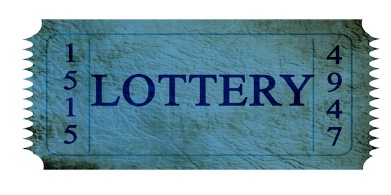 NUMBERSTATEMENTAGREEDISAGREE1Winning the lottery is always a good thing.12One should always follow authority without question.23Children have no choices in their lives. They do what adults tell them to do.34All traditions are important and should never be forgotten.45Given no other option, I would sacrifice one human life if it meant saving others.56I sometimes allow others to take the blame for something I have done wrong.67When I hear of something bad happening to someone else, I’m secretly relieved that it’s not happening to me.7